Serviço Autônomo de Água e Esgoto de Vargem Alta Estado do Espírito Santo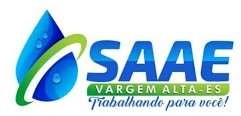 Largo Emilio David, S/N - Centro - Vargem Alta -ES - CEP:29295-000Telefax.:(28) 99930-1695   CNPJ:31.724.255/0001-20QUADRO PARA PREEENCHIMENTO PREÇOS25/10/2023 13:27:521ProcessoProcessoPesquisa de Preços Nº 000130/2023 - 25/10/2023 - Processo Nº 000121/2023Pesquisa de Preços Nº 000130/2023 - 25/10/2023 - Processo Nº 000121/2023Pesquisa de Preços Nº 000130/2023 - 25/10/2023 - Processo Nº 000121/2023Pesquisa de Preços Nº 000130/2023 - 25/10/2023 - Processo Nº 000121/2023Pesquisa de Preços Nº 000130/2023 - 25/10/2023 - Processo Nº 000121/2023Pesquisa de Preços Nº 000130/2023 - 25/10/2023 - Processo Nº 000121/2023Pesquisa de Preços Nº 000130/2023 - 25/10/2023 - Processo Nº 000121/2023FornecedorFornecedorCNPJCNPJEndereçoEndereçoContatoContatoCódigoCódigoEspecificaçõesEspecificaçõesEspecificaçõesUnidadeQuantidadeVALORUnitárioValor Total0000140200001402Peças em geral para Retroescavadeira Randon RD406B e Retroescavadeira MF 86, fornecimento de peças em geral originais ou genuínas da tabela do fabricantePeças em geral para Retroescavadeira Randon RD406B e Retroescavadeira MF 86, fornecimento de peças em geral originais ou genuínas da tabela do fabricantePeças em geral para Retroescavadeira Randon RD406B e Retroescavadeira MF 86, fornecimento de peças em geral originais ou genuínas da tabela do fabricanteDESCONTO %120.000,000000005900000059Serviço de manutenção preventiva, corretiva e diagnóstico de frota própria de máquinas pesadas (retroescavadeira Radon RD406B e Retroescavadeira MF 86) do SAAE de Vargem Alta-ES.Serviço de manutenção preventiva, corretiva e diagnóstico de frota própria de máquinas pesadas (retroescavadeira Radon RD406B e Retroescavadeira MF 86) do SAAE de Vargem Alta-ES.Serviço de manutenção preventiva, corretiva e diagnóstico de frota própria de máquinas pesadas (retroescavadeira Radon RD406B e Retroescavadeira MF 86) do SAAE de Vargem Alta-ES.HR400Valor Total GeralValor Total GeralValor Total GeralValor Total GeralValor Total GeralValor Total GeralValor Total GeralValidade da Proposta: 30 diasValidade da Proposta: 30 diasValidade da Proposta: 30 diasValidade da Proposta: 30 diasValidade da Proposta: 30 diasValidade da Proposta: 30 diasValidade da Proposta: 30 diasValidade da Proposta: 30 diasValidade da Proposta: 30 diasPrazo do Pagamento: 15 (quinze) dias após a emissão da Nota Fiscal/BoletoPrazo do Pagamento: 15 (quinze) dias após a emissão da Nota Fiscal/BoletoPrazo do Pagamento: 15 (quinze) dias após a emissão da Nota Fiscal/BoletoPrazo do Pagamento: 15 (quinze) dias após a emissão da Nota Fiscal/BoletoPrazo do Pagamento: 15 (quinze) dias após a emissão da Nota Fiscal/BoletoPrazo do Pagamento: 15 (quinze) dias após a emissão da Nota Fiscal/BoletoPrazo do Pagamento: 15 (quinze) dias após a emissão da Nota Fiscal/BoletoPrazo do Pagamento: 15 (quinze) dias após a emissão da Nota Fiscal/BoletoPrazo do Pagamento: 15 (quinze) dias após a emissão da Nota Fiscal/BoletoASSINATURA DO RESPONSÁVEL:ASSINATURA DO RESPONSÁVEL:ASSINATURA DO RESPONSÁVEL:ASSINATURA DO RESPONSÁVEL:ASSINATURA DO RESPONSÁVEL:ASSINATURA DO RESPONSÁVEL:Data:	/	/Data:	/	/Data:	/	/Data:	/	/Data:	/	/Data:	/	/CARIMBO CNPJCARIMBO CNPJData:	/	/Data:	/	/Data:	/	/Data:	/	/Data:	/	/Data:	/	/OBSERVAÇÕES:OBSERVAÇÕES:OBSERVAÇÕES:OBSERVAÇÕES:OBSERVAÇÕES:OBSERVAÇÕES:OBSERVAÇÕES:OBSERVAÇÕES:OBSERVAÇÕES:A PROPOSTA DEVERÁ ESTAR ASSINADA PELO REPRESENTANTE DA EMPRESA COM O CARIMBO DE "CNPJ";DEMAIS CONDIÇÕES CONFORME TERMO DE REFERÊNCIA, ANEXO.A PROPOSTA DEVERÁ ESTAR ASSINADA PELO REPRESENTANTE DA EMPRESA COM O CARIMBO DE "CNPJ";DEMAIS CONDIÇÕES CONFORME TERMO DE REFERÊNCIA, ANEXO.A PROPOSTA DEVERÁ ESTAR ASSINADA PELO REPRESENTANTE DA EMPRESA COM O CARIMBO DE "CNPJ";DEMAIS CONDIÇÕES CONFORME TERMO DE REFERÊNCIA, ANEXO.A PROPOSTA DEVERÁ ESTAR ASSINADA PELO REPRESENTANTE DA EMPRESA COM O CARIMBO DE "CNPJ";DEMAIS CONDIÇÕES CONFORME TERMO DE REFERÊNCIA, ANEXO.A PROPOSTA DEVERÁ ESTAR ASSINADA PELO REPRESENTANTE DA EMPRESA COM O CARIMBO DE "CNPJ";DEMAIS CONDIÇÕES CONFORME TERMO DE REFERÊNCIA, ANEXO.A PROPOSTA DEVERÁ ESTAR ASSINADA PELO REPRESENTANTE DA EMPRESA COM O CARIMBO DE "CNPJ";DEMAIS CONDIÇÕES CONFORME TERMO DE REFERÊNCIA, ANEXO.A PROPOSTA DEVERÁ ESTAR ASSINADA PELO REPRESENTANTE DA EMPRESA COM O CARIMBO DE "CNPJ";DEMAIS CONDIÇÕES CONFORME TERMO DE REFERÊNCIA, ANEXO.A PROPOSTA DEVERÁ ESTAR ASSINADA PELO REPRESENTANTE DA EMPRESA COM O CARIMBO DE "CNPJ";DEMAIS CONDIÇÕES CONFORME TERMO DE REFERÊNCIA, ANEXO.A PROPOSTA DEVERÁ ESTAR ASSINADA PELO REPRESENTANTE DA EMPRESA COM O CARIMBO DE "CNPJ";DEMAIS CONDIÇÕES CONFORME TERMO DE REFERÊNCIA, ANEXO.